Автор урока: Абдуллина Лариса ИвановнаУчитель математики высшей категории МУНИЦИПАЛЬНОЕ ОБЩЕОБРАЗОВАТЕЛЬНОЕ УЧРЕЖДЕНИЕ«СРЕДНЯЯ ШКОЛА №2городского округа Стрежевой»636780, Томская область, городской округ Стрежевой, 2 мкр., д. 242E – mail: shkola2@guostrj.ru, тел./факс: (838259)54096Место реализации: МОУ «СОШ №2» г. Стрежевой. Тема урока: «Площадь криволинейной трапеции».Направление урока: Практико- ориентированныйТип урока:  Комплексного применения знанийЦель урока:  Создание условий для самостоятельного применения формулы криволинейной трапеции с помощью определенного интеграла, организация  деятельности обучающихся по восприятию, осмыслению и закреплению приобретенных знаний и способов деятельности, с использованием цифровых технологий .Задачи урока: - образовательные: Вспомнить определение криволинейной трапеции и формулу ее вычисления с помощью определенного интеграла, графики элементарных функций, научиться записывать вычисление площади криволинейной трапеции и находить по формуле Ньютона- Лейбница, вычислять площадь построенных криволинейных трапеций.- развивающие: развивать логическое мышление и навыки исследовательской работы, формировать умение анализировать, выдвигать гипотезы, переносить свои знания в новые ситуации, использовать цифровые ресурсы.- воспитательные: развивать личностные качества учащихся, такие как целеустремленность, настойчивость, аккуратность, умение работать в дистанционном режиме ; содействовать формированию интереса к математике и активной жизненной позиции.Возраст участников урока : Учащиеся 11 класса.Организация урока проводится на цифровой площадке  Zoom. Урок проводится в дистанционном режиме, учитель и дети заходят на урок с ноутбука, планшетов или телефонов , по ссылки или по приглашению на запланированную конференцию: Идентификатор конференции: 768-567-9831 пароль 5rmKvm. На уроке используется возможности данной дистанционной  площадки Zoom- демонстрация экрана, режим белой доски, Возможности производить на доске чертежи и записи, для связи с учениками учитель использует инструменты Zoom –чат, режим поднятой руки, режим настроения, и голосовой режим, выход по ссылке https://yandex.ru/video/preview/5282999157545148291 на видео материал для вычисления площади криволинейной трапеции. . Учитель находится на своем рабочем месте в школе, ученики находятся дома. Учитель использует  авторскую медиа –презентацию, видео материал. Обратная связь осуществляется с помощью чата, иконок поднятой и опущенной руки, аудио- связи. Время урока 40 минут. Домашняя работа задается в формате презентации на слайде.Планируемые результаты:Предметные: Знать: формулу вычисления площади криволинейной трапеции через определенный интеграл.Уметь: Выполнять построения графиков функций и вычислять площадь ограниченную линиями по формуле Ньютона –Лейбница.Личностные: Уметь проводить самооценку на основе критерия успешности учебной деятельности, используя возможности ZoomМетапредметные: Регулятивные УУД: уметь определять и формулировать цель на уроке; оценивать правильность выполнения действий; планировать своё действие в соответствии с поставленной задачей; вносить необходимые коррективы в действие после его завершения на основе его оценки и учёта характера сделанных ошибок; высказывать своё предположение, используя дистанционные технологии.  Коммуникативные УУД: уметь оформлять свои мысли в устной и письменной форме; слушать и понимать речь других; совместно договариваться о правилах поведения и общения в чате   и следовать им Познавательные УУД: уметь ориентироваться в своей системе знаний: отличать новое от уже известного;  добывать новые  знания: находить ответы на вопросы, используя учебник, свой жизненный опыт и информацию, полученную на уроке.Технологическая карта урока.Этап урокаЦель этапаДеятельность учителяДеятельность учениковПланируемые результаты  Этап мотивации к учебной деятельности (2 мин)Включение учащихся в учебную деятельностьОрганизация  позитивного настроя на работу Учитель приглашает учеников на урок, просит заходить под своей фамилией и именем, выключить звук и видео. Приветствие учащихся.  Я приветствую вас ребята и очень рада встретиться с вами на нашем уроке алгебры. Пожелаем друг другу хорошего настроения. Математика наука очень сложная для нас, но учить  ее достойно  нужно каждому из вас   Кто готов к уроку поднимите знак поднятой руки, Напишите в чате какое у вас настроение- рабочее, хорошее, позитивное и другое  или смайлик 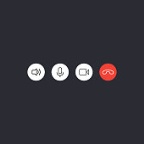  Заходят на урок Настраиваются на работу, получают позитивный заряд, концентрируют внимание.Готовы к сотрудничеству, внимательны, собраны. Поднимают знак поднятой руки, в чате пишут свое настроение.Личностные: самоопределяются, настраиваются на урокПознавательные: Коммуникативные: планируют учебное сотрудничество с учителем и одноклассникамиЭтап актуализации и фиксирования затруднения в пробном действии(6мин)  Повторение ранее изученного материала о площади фигурВключает демонстрацию экрана с презентацией слайд 1,   и просит учеников в чате расшифровать три ребуса, в которых зашифровано одно слово- Площадь 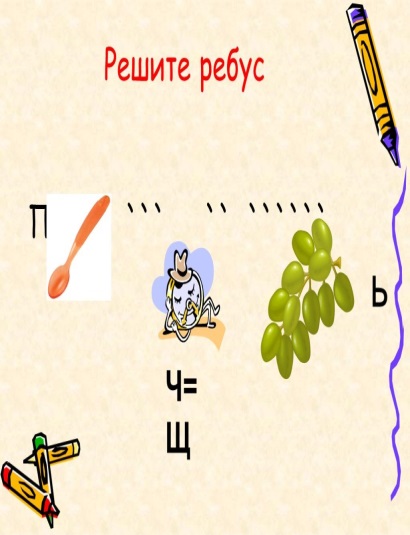 Ученики отгадывают ребусы, пишут ответы в чате, поднимают знак поднятой руки – отвечают –Площадь  и формулируют тему, которой будут заниматься на уроке.Познавательные: анализируя предлагаемые задания, извлекают необходимую информацию для построения математического высказыванияРегулятивные: выполняют мыслительное учебное действиеКоммуникативные: выражают свои мысли исходя из проблемной ситуации.Этап  выявления места и причины затруднения(3 мин)Обсуждение  и закрепление уже в знакомой ситуации, порождающей проблему повторения и закрепления материала Слайд 2Учитель просит ответить на вопрос какие фигуры изображены на слайде?и сформулировать тему урока.Включает режим белой доски – записывает тему«Площадь криволинейной трапеции»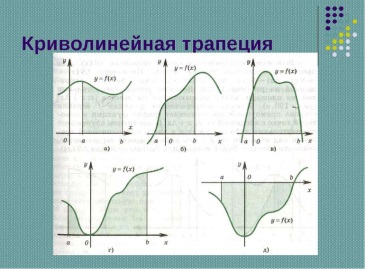 Включают по готовности к ответу звук, высказывают свои соображения, о теме урока, и что необходимо знать.Познавательные: анализируя и сравнивая выбираемые задания, извлекают необходимую информацию для повторения знакомого понятия, Регулятивные: в ситуации затруднения регулируют ход мыслейКоммуникативные: выражают свои мысли с достаточной полнотой и точностью, аргументируют свое мнениеЭтап постановки учебной задачи(5-7) мин и выхода из нееОбсуждение необходимости закрепления знания и способов решенияУчитель включает ссылку на видео материал для повторения понятия криволинейной трапецииhttps://yandex.ru/video/preview/5282999157545148291, переходит в режим демонстрации экрана.Слайд 3 –просит одного из учеников включить звук и ответить на вопрос какая трапеция называется криволинейной? Высказывают предположения о фигурах, смотрят видео и закрепляют понятие, отвечая на вопрос учителя и формулируют цель урока – вычисления площади криволинейной трапеции и записывают ее  в тетрадях.Познавательные: анализируя и сравнивая приводимые примеры, извлекают необходимую информацию для закрепления понятие, формулируют цель урокаРегулятивные: в ситуации затруднения регулируют ход мыслейКоммуникативные: выражают свои мысли с достаточной полнотой и точностью, аргументируют свое мнениеЭтап поиска решения учебной проблемы(7мин)Создание условий для выполнения целиУчитель создают проблемную ситуацию и по слайду 4 просит составить формулу площади криволинейной трапеции. На слайде даны только  элементы формулы.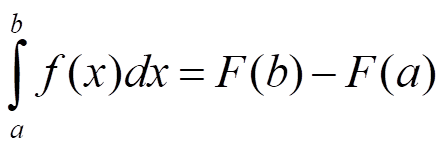 Слайд 5Предлагает используя определенный интеграл для для функций на слайде записать формулы вычисления данных площадей Включает режим белой доски и просит написать желающего ответыСамостоятельно записывают формулу, используя знак поднятой руки или в чате ставят +, при выполнении задания. Сравнивают ответ  с демонстрацией формулы на слайдеВ тетрадях записывают формулы площади для каждой функции. По клику поднятой руки в режиме белой доски один из учеников прописывает ответы к заданиюПознавательные:  Моделируют  преобразования объекта, строят логические цепи рассуждений, структурируют знания, грамотно выражают свои мысли с применением математической терминологииРегулятивные:Принимают сохраняют учебную цель и задачу. Осуществляют самоконтроль и самооценку своих действий, участвуют в оценке действий других. КоммуникативныеПланируют учебное сотрудничество с учителем и сверстникамиДинамическая пауза.     (2 минСменить деятельность, обеспечить эмоциональную разгрузку учащихся и поработать с вниманием Читает текст и в слове интеграл просит в чате поставить знак +, в конце прочтения текста.Текст:В физике нам частенько встречается волшебное слово интеграл, которое позаимствовано  из математики. Интеграл - это инструмент для решения, который пришел к нам из математического анализа. Термин «интеграл» произошел от латинского integer или целый, то есть вся площадь и был впервые использован Иоганном Бернулли. Если вы прочитаете определение интеграла в википедии или в учебнике по матану, то волосы встанут дыбом. Понять из этой формулировки ничего невозможно. Точнее, правильнее будет сказать, что разобраться можно но только при условии, что вы и без того знакомы с этим термином интеграл со школы.   Вообще, сам по себе интеграл появился из потребности вычислять площади любых фигур и объемов  произвольных тел. Интеграл стоит и нужно изучать. Задания на площадь с помощью интеграла встречается в егэ профильного уровня. Действие взятия интеграла называется интегрированием.Слушают, выполняют задание, проверяют. (верно-8 +)Личностные: овладение приемами сохранения физического здоровья.Коммуникативные:  эмоционально – позитивное отношение к процессуЭтап практического закрепления закрепления знания(5 минФормирование навыка при решение задачПредлагает по слайду 6 найти площадь фигуры, включает режим белой доски и помогает в построении графика и вычислении формулы Ньютона ЛейбницаНайти  площадь криволинейной  трапеции, ограниченную графиком функции  y = (x-1)2, осью Ox и прямой x=1и x=2Выполняют решение в тетрадях., делают построение и вычисление совместно с учителемЛичностные: самоопределяютсяРегулятивные: проявляют познавательную инициативуЭтап самостоятельной работы с проверкой по эталону(5-7мин)Фиксация полученных знаний, подготовка учеников к дальнейшему погружению в тему.Учитель предлагает выполнить самостоятельную работу из презентации.  Слайд 6Выполняют решение в тетрадях с самопроверкой по слайду, записывают в чате  чате, плюс при верном ответе, и минус  при неверном,  ставят оценку.Познавательные: самостоятельно выполняют действия, применяют способы решения, прогнозируют результат, выстраивают письменную цепь рассужденийРегулятивные: проявляют познавательную инициативу, контролирую свои действияКоммуникативные: осознают применяемый алгоритм с достаточной полнотойЭтап рефлексии деятельности(2-3мин)Обеспечение осознания учащимися своей учебной деятельности на уроке.Оценивание работы учащихся на урокеПредлагает ответить на вопросы  в чате   Слайд 8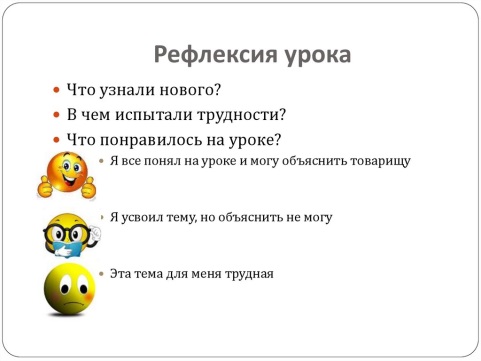 Высказаться по результату урока, свое настроение показать с помощью  иконкиПросит выполнить домашнюю работу по слайду 9 и подумать над проблемой 2 задачи, которая должна стать темой следующего урока.2.Вычислить площадь фигуры ограниченной линиями у=4х-х², у=0, х=3  ???Благодарит за урок, прощается с ребятами до следующей встрече, озвучивает оценки за урок. Отвечают на вопросы, в чате, анализируют свою работу . Записывают домашнюю Работу, высказывают предположения решения домашней работы, используя иконку поднятой руки и смайлики настроения.Личностные: проводят самооценку, учатся адекватно принимать причины успеха (неуспеха)Познавательные: проводят рефлексию способов и условий своих действийКоммуникативные: планируют сотрудничество, используют критерии для обоснования своих ответов 